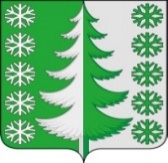 Ханты-Мансийский автономный округ - ЮграХанты-Мансийский муниципальный районмуниципальное образованиесельское поселение ВыкатнойАДМИНИСТРАЦИЯ СЕЛЬСКОГО ПОСЕЛЕНИЯПОСТАНОВЛЕНИЕот 25.04.2022                                                                                                      № 42 п. ВыкатнойО проведении конкурса, открытого по составу участников, форме подачи заявок и закрытого по форме подачи конкурсных предложений на право заключения соглашения о реализации инвестиционного проекта по строительству (реконструкции) электросетевых объектов села ТюлиВ соответствии с Федеральным законом Российской Федерации от 25 февраля 1999 года № 39-Ф3 «Об инвестиционной деятельности в Российской Федерации, осуществляемой в форме капитальных вложений», Федеральным законом Российской Федерации от 6 октября 2003 года № 131-ФЗ «Об общих принципах организации местного самоуправления в Российской Федерации», с постановлением администрации сельского поселения Выкатной от 09.02.2022 № 16 «Об утверждении порядка заключения соглашений о реализации инвестиционных проектов в отношении объектов местного значения сельского поселения Выкатной»;1. Финансово-экономическому сектору администрации сельского поселения Выкатной подготовить и провести конкурс, открытого по составу участников, форме подачи заявок и закрытого по форме подачи конкурсных предложений на право заключения соглашения о реализации инвестиционного проекта по строительству (реконструкции) электросетевых объектов села Тюли, (Приложение № 1).2. Установить рыночную стоимость объектов муниципальной собственности сельского поселения Выкатной в сумме 4 543 559 (четыре миллиона пятьсот сорок три тысячи пятьсот пятьдесят девять) рублей 00 копеек, без НДС установлена на основании Отчета от 27.01.2022 г № 04/01-3-о, проведенной Частнопрактикующим оценщиком Евсиной Еленой Владимировной, полис обязательного страхования ответственности оценщика при осуществлении оценочной деятельности выдан АО «АльфаСтрахование», серия № 7509R776/0081/21от 19.02.2021 года.3. Утвердить:3.1. Состав конкурсной комиссии по проведению конкурса, открытого по составу участников, форме подачи заявок и закрытого по форме подачи конкурсных предложений на право заключения соглашения о реализации инвестиционного проекта по строительству (реконструкции) электросетевых объектов села Тюли (Приложение № 2);3.2. Конкурсную документацию по проведению конкурса, открытого по составу участников, форме подачи заявок и закрытого по форме подачи конкурсных предложений на право заключения соглашения о реализации инвестиционного проекта по строительству (реконструкции) электросетевых объектов села Тюли (Приложение № 3).4. Настоящее постановление вступает в силу с момента его официального опубликования (обнародования).5. Контроль за исполнением постановления оставляю за собой.Глава сельскогопоселения Выкатной                                                                        Н.Г. ЩепёткинПриложение № 1к постановлению администрациисельского поселения Выкатнойот 25.04.2022 № 42Объекты муниципальной собственности сельского поселения ВыкатнойПриложение № 2к постановлению администрациисельского поселения Выкатнойот 25.04.2022 № 42Состав конкурсной комиссиипо проведению конкурса, открытого по составу участников, форме подачи заявок и закрытого по форме подачи конкурсных предложений на право заключения соглашения о реализации инвестиционного проекта по строительству (реконструкции) электросетевых объектов села ТюлиПредседатель комиссии:Щепёткин Н.Г. – глава сельского поселения Выкатной;Заместитель председателя комиссии:Клименко Н.В. – главный специалист администрации сельского поселения Выкатной;Члены комиссии:Ворожбит К.Н. – главный специалист администрации сельского поселения Выкатной;Малютина Н.А. – депутат Совета депутатов сельского поселения                               Выкатной (по согласованию);Секретарь комиссии:Щепёткина О.А. – бухгалтер материального стола финансово-  экономического сектора.№ п/пНаименование (вид  объекта)Адрес местонахождения имуществаПлощадькв.м.Площадь ЗУ1ВЛ-10кВХанты-Мансийский автономный округ-Югра,р-н Ханты-Мансийский, с. Тюли1549 м2ВЛ-0,4кВХанты-Мансийский автономный округ-Югра,р-н Ханты-Мансийский, с. Тюли3805м3Комплексная трансформаторная подстанция наружного напряжения (250кВа)Ханты-Мансийский автономный округ-Югра,р-н Ханты-Мансийский, с. Тюли (Гараж)26,826,84Комплексная трансформаторная подстанция наружного напряжения (160кВа)Ханты-Мансийский автономный округ-Югра,р-н Ханты-Мансийский, с. Тюли (ЖСК)94,394,35Комплексная трансформаторная подстанция наружного напряжения (630кВа)Ханты-Мансийский автономный округ-Югра,р-н Ханты-Мансийский, с. Тюли (СДК)44,244,26Комплексная трансформаторная подстанция наружного напряжения (400кВа)Ханты-Мансийский автономный округ-Югра,р-н Ханты-Мансийский, с. Тюли (пер. Северный)35,435,4